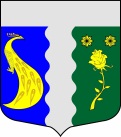       МУНИЦИПАЛЬНЫЙ СОВЕТ             ВНУТРИГОРОДСКОГО      МУНИЦИПАЛЬНОГО ОБРАЗОВАНИЯ               САНКТ-ПЕТЕРБУРГА                           ПОСЕЛОК ТЯРЛЕВО                         Новая ул., д. 1,пос. Тярлево,                    Санкт-Петербург, 196625             тел.: (812) 466-7968 факс: (812) 466-7968                 e-mail: tyarlevo-spb@mail.ru                   http://www.mo-tyarlevo.ru ОКПО 48017636 ОКОГУ 31300 ОГРН 1027809016520                 ИНН/КПП 7822005519/782001001 ОТЧЕТо работе с обращениями гражданза 2 квартал 2017 года.	Во 2 квартале текущего года работниками Местной Администрации муниципального образования поселок Тярлево  проводилась целенаправленная работа по исполнению Федерального закона от 02.05.2006г. № 59-ФЗ " О порядке рассмотрения обращений граждан Российской Федерации».	Обращения граждан в адрес Глав Муниципального Совета и Местной Администрации МО поселок Тярлево рассматривались в установленном порядке и своевременно.	В целом  работа  с обращениями граждан характеризуется следующим образом:         За 2 квартал 2017 года всего поступило 46 обращений, что на 13 обращений больше по сравнению с соответствующим периодом прошлого года.	Из динамики поступления обращений следует, что количество обращений увеличилось. Граждане обращаются как лично, так и посредством электронной почты, с целью оставить письменное обращение, получить разъяснения по интересующим вопросам, либо получить содействие в решении насущных проблем. Каждое обращение, поступающее в органы местного самоуправления поселок Тярлево, имеет свою специфику. Следует отметить, что поступившие обращения носят индивидуальный характер, то есть как правило, преследуют частные интересы. 	По тематике и направлениям письменные обращения распределились следующим образом:По вопросам благоустройства территории – 12По вопросам опеки и попечительства – 12По иным вопросам деятельности ОМСУ – 14     Количество обращений, по которым направлены запросы в иной орган, в компетенцию которого входит решение содержащегося в обращении вопроса – 8.        В результате рассмотрения обращений граждан, поступивших в органы местного самоуправления за отчетный период, по 31 обращениям вынесено положительное решение, по 7 обратившимся представлены разъяснения, 8 обращений перенаправлены в иные органы, в компетенцию которых входит решение  содержащегося в обращении вопроса.Специалисты органов местного самоуправления муниципального образования поселок Тярлево прилагают все усилия для организации решения проблем граждан, заявленных в обращениях, по мере необходимости встречаются с гражданами с целью детального изучения проблемы, выяснения нарушений и принятии соответствующих мер. На основании выездов принимаются обоснованные решения по обращению гражданина и направляются письменные мотивированные ответы в  сроки, установленные законодательством РФ. Приложение: 1 лист	С уважениемГлава муниципального образованияпоселок Тярлево			                                                   Г.А. Бекеров	